Programme  2016Confrérie de la Chaîne des RôtisseursBailliage de Luxembourg   26/02 Assemblée GénéraleBrasserie B13, Bertrange   23/04 Déjeuner aux AspergesRestaurant Steinmetz, Bech3/07 Déjeuner du Solstice d’étéRestaurant Jardin Gourmand, Hesperange9/10 Déjeuner à thème Hôtel-Restaurant Italia, Luxembourg26/11 Dîner de Fin d’AnnéeHôtel Mercure - Kikuoka Golf Resort, CanachConfrérie de la Chaîne des Rôtisseurs a.s.b.l.14, op der HeedL-1747 Luxembourgwww.chaine.lu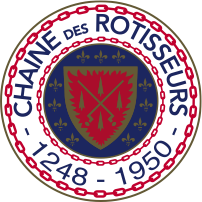  de  des Rôtisseurs a.s.b.l.Bailliage du Grand-Duché de Luxembourga le grand plaisir de vous inviter auDéjeuner d’Aspergeschez notre confrère Armand SteinmetzMaître-RôtisseurRestaurant Steinmetz1, KuelegruechtL – 6231 BechTél. : +352 79 01 06  -  Fax : +352 79 91 51info@steinmetz.luSamedi, le 23 avril 2016 à 12.00 hrs Tenue de ville & Ruban Sautoir de rigueur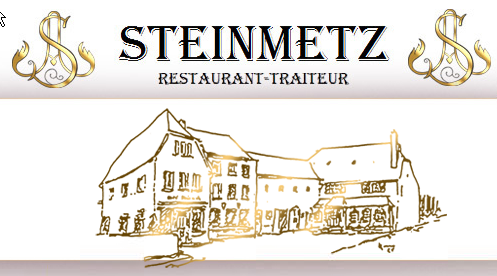 Les Vins :Les vins servis pendant le déjeuner sortent e.a. des caves de notre membre Schumacher-Lethal, Wormeldange.(Vins pendant le repas -> paiement individuel sur place)Francis Sandt                              Claude Linster    Bailli-Délégué, Argentier            Conseiller gastronomiqueDÉJEUNERApéritif - Crémant Schumacher-LethalTrio de mise en bouche aux asperges asperge roulée au magret fuméSt. Jacques sur chutney asperge et manguesalade d'asperge verte à l'anguille fumée***Cappuccino au velouté d'aspergeet espuma aux crevettes grises***Asperges blanches & vertessauce mousselinejambon cru et cuit, pommes grenailles***Fraises marinées au vin rouge en caramelglace vanille Bourbon & parfait Grand-Marnier***Café et les petits fours65.- €  -  apéritif, eaux, café et don ACCR (2.- €) comprisMerci de bien vouloir nous renvoyer la fiche d’inscription par fax au +352 26 74 75 61 ou par courrier postal ou par E-mail (courriel) à l’adresse linsterc@pt.lu le 13 avril 2016 au plus tard.Paiement au CCPLULL  IBAN LU20 1111 0281 5727 0000de la Chaîne des Rôtisseurs vaut inscription.
